Rôles des glucidesUtiliser les connaissances acquises grâce à la séquence 4 ainsi que les documents 1, 2 et 3 proposés dans les ressources documentaires pour répondre aux questions suivantes.Classer les glucides suivants dans les colonnes correspondant à leur structure : glucose, saccharose, fructose, amidon, maltose, cellulose, lactose, glycogène, galactose.Citer, pour chaque glucide présenté dans la première colonne, deux aliments qui le contiennent.Cocher, pour chaque proposition, les réponses exactes.Le rôle essentiel des glucides est le rôle : énergétique		 plastique		 fonctionnel- 1 gramme de glucide libère une quantité d’énergie de :	 30 kJ			 17 kJ		 38 kJ- L’énergie utilisée par les glucides est principalement utilisée pour : la lutte contre le froid		 la contraction musculaire	 la croissance- Un excès de glucides dans l’alimentation représente un facteur de risque de : maladie infectieuse		 carie dentaire		 surpoids, obésitéCompléter la phrase suivante :Les glucides doivent représenter ……..……….de l’apport énergétique total chez les adultes.Rôles des protéinesUtiliser les connaissances acquises grâce à la séquence 4 ainsi que les documents 3, 4 et 5 proposés dans les ressources documentaires pour répondre aux questions suivantes.2.1 - Expliquer chacun des rôles des protéines au sein de l’organisme.Les protéines ont un rôle plastique ou structuralLes protéines ont un rôle fonctionnel Les protéines ont un rôle énergétique2.2 – Compléter, dans l’illustration, les phrases concernant l’origine des protéines.2.3 - Citer 3 aliments sources de protéines d’origine animale et 3 autres sources de protéines d’origine végétale.2.4 – Relier, à l’aide d’une flèche, les protéines suivantes à l’aliment qui les contient.2.5 - Citer 3 molécules protéiques indispensables au bon fonctionnement de l’organisme en indiquant leur rôle spécifique.2.6 – Compléter l’illustration au niveau de l’aspect quantitatif de l’apport énergétique total recommandé chez l’adulte pour les protéines puis définir la notion « d’acide aminé indispensable ».Rôles des lipidesUtiliser les connaissances acquises grâce à la séquence 4 ainsi que les documents 6, 7, 8 et 9 proposés dans les ressources documentaires pour répondre aux questions suivantes.3.1 – Préciser en quoi consistent les différents rôles des lipides.Les lipides ont un rôle énergétiqueLes protéines ont un rôle structurel ou plastiqueLes protéines ont un rôle fonctionnelCocher, pour chaque proposition, les réponses exactes.- L’énergie libérée par l’utilisation des lipides est utilisée principalement pour : la croissance		 la contraction musculaire	 la thermorégulation- Les molécules de lipides sont constituées des atomes suivants : atome de carbone	 atome d’hydrogène	 atome d’oxygène 	 atome d’azote- 1 gramme de lipide libère une quantité d’énergie de :	 30 kJ			 17 kJ		 38 kJ- Un excès de lipides dans l’alimentation représente un facteur de risque de : maladie infectieuse	 carie dentaire	 obésité	 maladies cardio-vasculaires3.3 - Compléter la phrase suivante.Les lipides doivent représenter ……………… de l’apport énergétique total recommandé chez l’adulte.Cela correspond à environ 1g/kg corporel/jour.3.4 - Définir la notion d’acide gras essentiel.3.5 - Citer deux acides gras essentiels et un acide gras mono-insaturé.3.6 - Justifier les recommandations du PNNS (Plan National Nutrition Santé) : « Diminuer le taux d’AGS et favoriser les graisses d’origine végétale. »« Matières grasses ajoutées : limiter la consommation »« Limiter les graisses d’origine animale »………………………………………………………………………………………………………………………………………………………………………………………………………………………………………………………………………………………………………………………………3.7.	Justifier l’intérêt nutritionnel des huiles d’assaisonnement comme l’huile de colza.3.8 - Donner les origines possibles des AG trans.3.9 - Énoncer les raisons et les risques de l’utilisation des AG trans.Ressources documentairesGlucides simplesGlucides composésGlucides complexesGlucidesAliment 1Aliment 2SaccharoseAmidonCelluloseFructose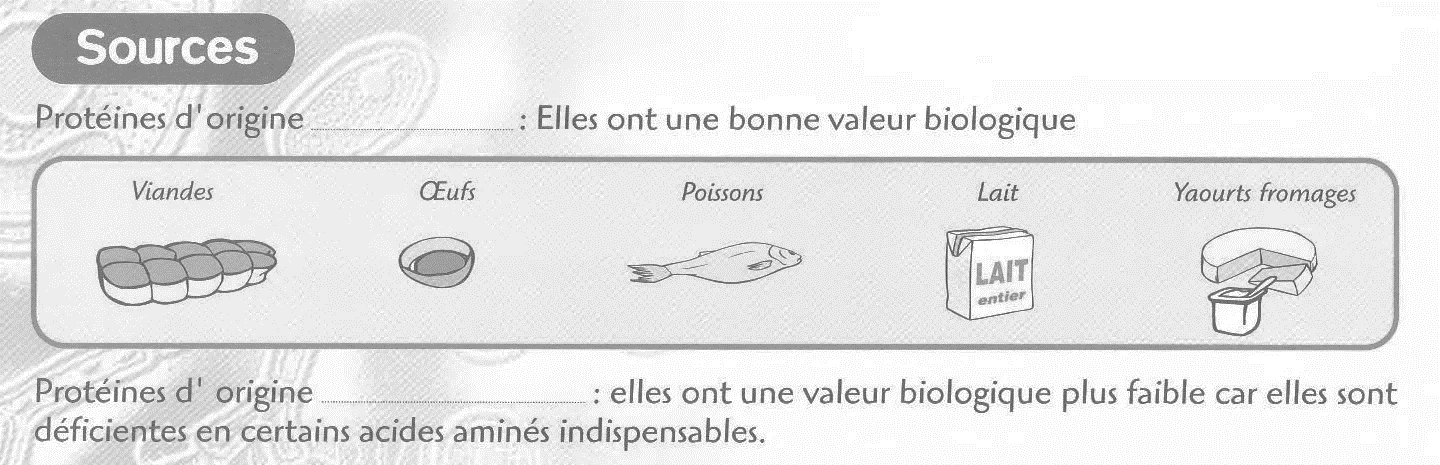 Source : BEP sciences appliquées Ed BPIProtéines d’origine animaleProtéines d’origine végétale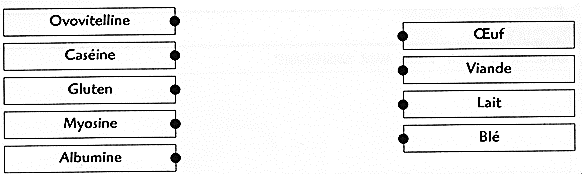 ---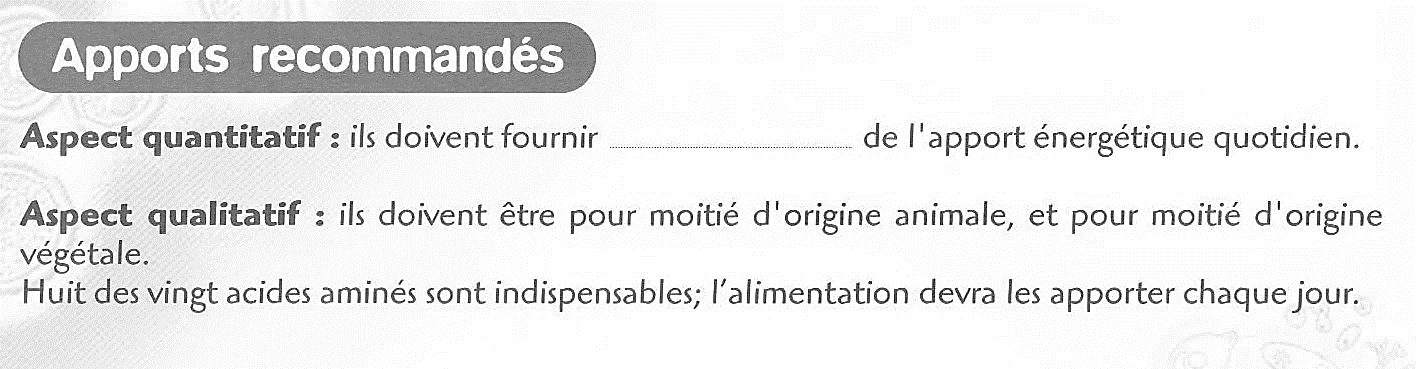 Source : BEP sciences appliquées Ed BPIAcides gras essentiels : 		Acide gras mono-insaturé : 	……………………………………………………………………………………………………………………………………………………………………………………………………………………………………………………………………………………………………………………….RaisonsRisquesDocument 1Structure chimique de glucides simples, doubles et complexes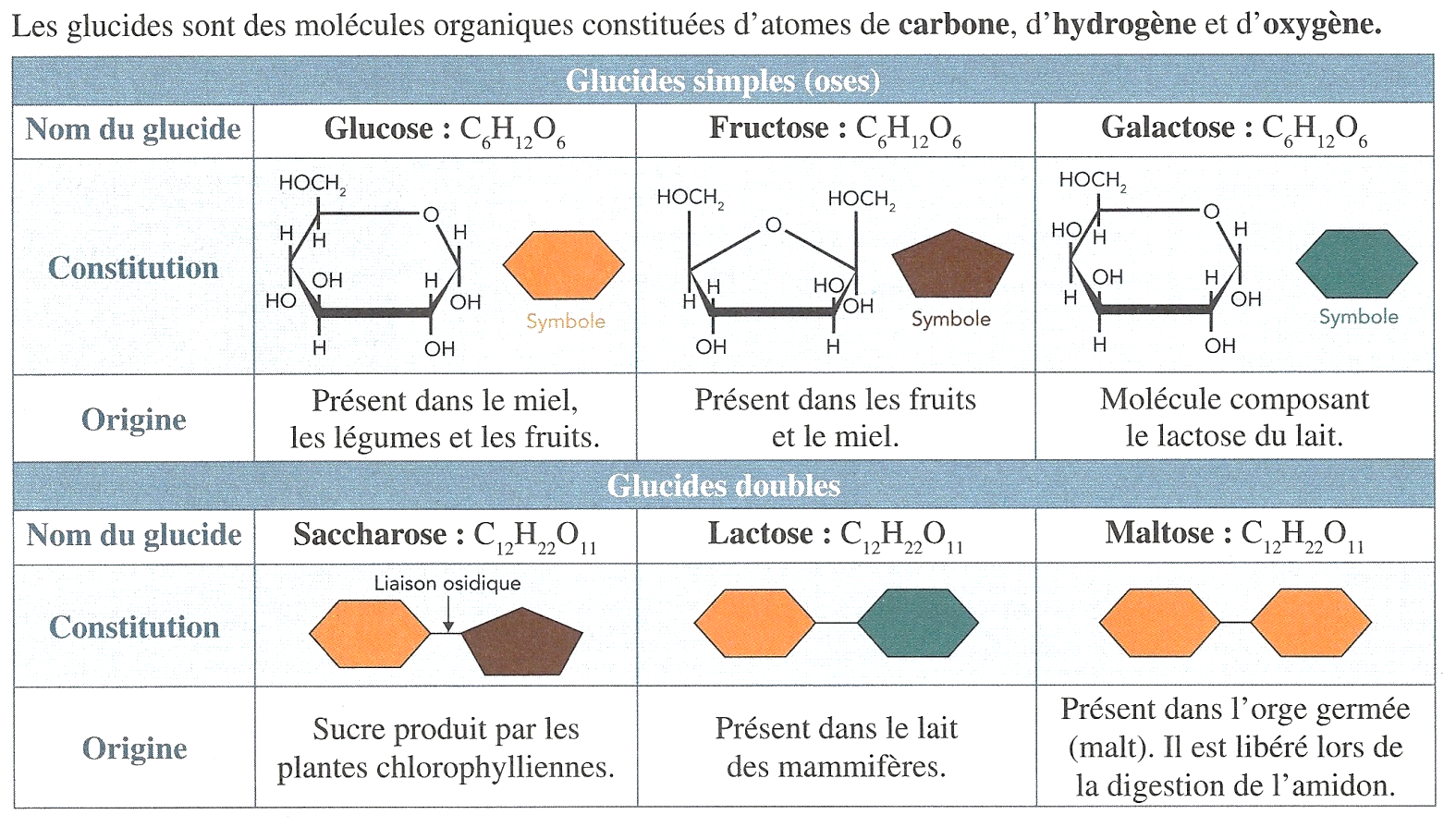 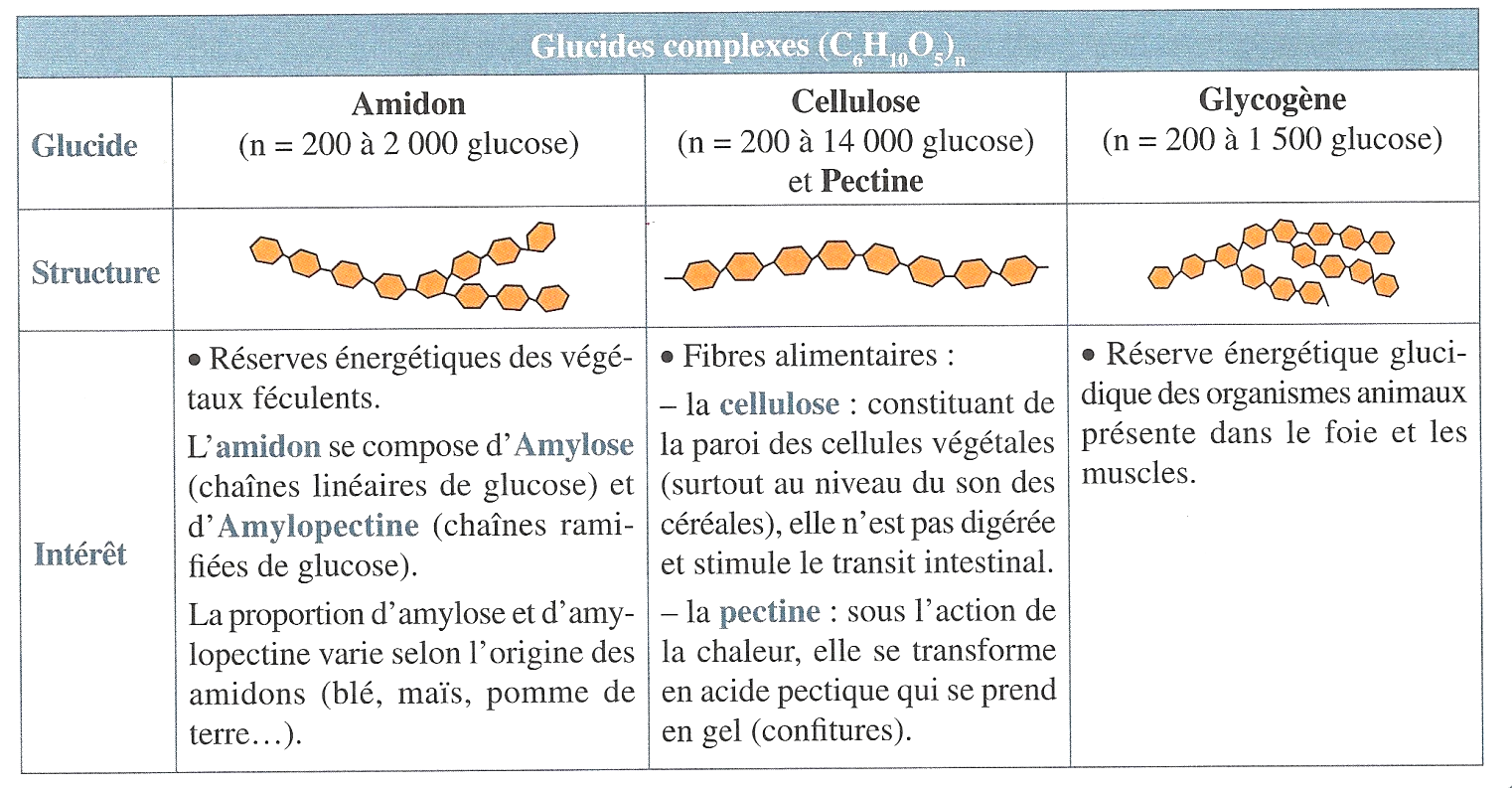 Source : Sciences appliquées Bac Pro 3 Ans  Editions JT LanoreDocument 2Sans glucide, pas d’énergie !!!Document 2Sans glucide, pas d’énergie !!!Les glucides sont les constituants alimentaires énergétiques. Vivre, même en se dépensant aussi peu qu’un nourrisson dans son couffin, c’est consommer beaucoup d’énergie. Quel que soit notre âge, nous avons besoin de glucides. Les glucides ont pour rôle essentiel d’apporter sous forme de glucose, une partie de l’énergie musculaire nécessaire à l’organisme. Environ 1 g de glucide apporte 17 KJ. En effet, à partir des glucides, l’organisme fabrique du glycogène, substance qui forme une réserve énergétique de glucose dans le foie et dans les cellules musculaires. Si les apports en sucres rapides sont supérieurs aux besoins immédiats de l’organisme, celui-ci transformé en graisses est stocké sous la peau favorisant ainsi l’obésité.Environ 1 g de glucide apporte 17 KJ. En effet, à partir des glucides, l’organisme fabrique du glycogène, substance qui forme une réserve énergétique de glucose dans le foie et dans les cellules musculaires. Si les apports en sucres rapides sont supérieurs aux besoins immédiats de l’organisme, celui-ci transformé en graisses est stocké sous la peau favorisant ainsi l’obésité.Source : Sciences Appliquées CasteillaSource : Sciences Appliquées CasteillaSource : Sciences Appliquées CasteillaDocument 3Répartition des apports recommandés au quotidienProtéinesLipidesGlucidesPourcentage de l’AET (Apport Energétique Total) chez la population adulte (hommes/ femmes)10 à 20%35 à 40%40 à 55%Source : https://www.cerin.org/rapports/references-nutritionnelles-proteines-lipides-glucides-fibres-adultes-personnes-agees/Document 4Rôle des protéines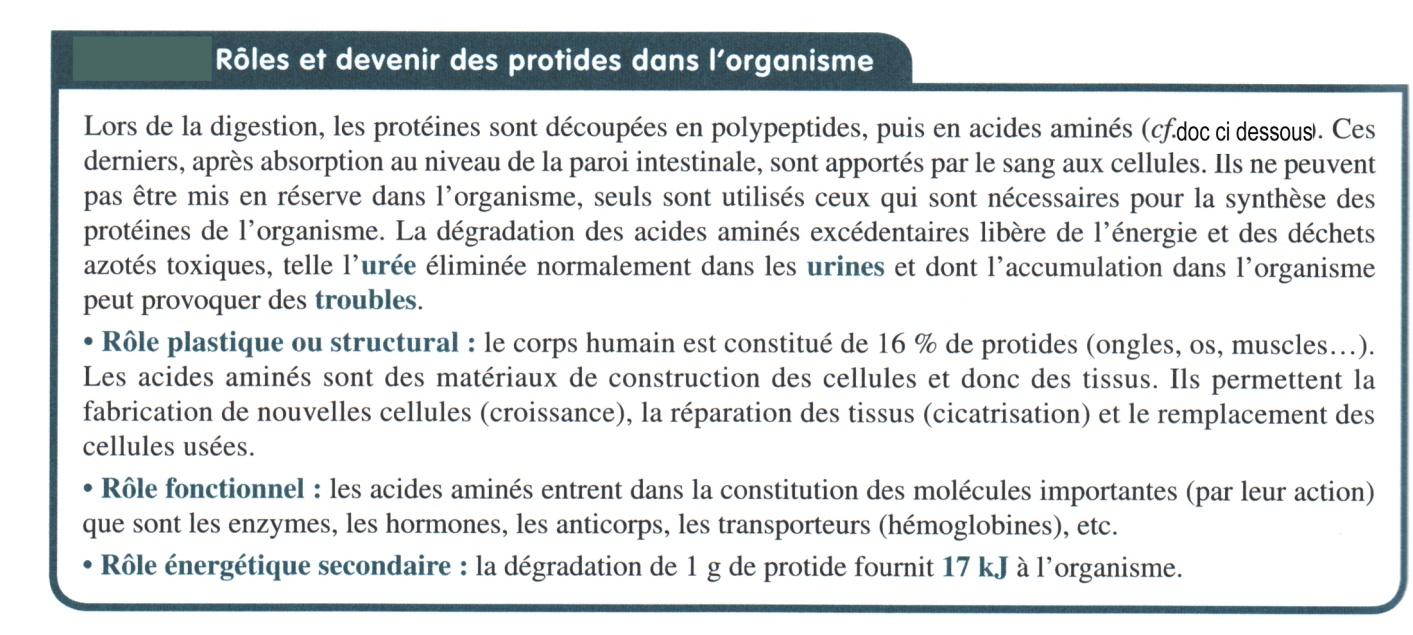 Source : Sciences appliquées Bac Pro 3 Ans Éditions JT LanoreDocument 5Valeur biologique des protéines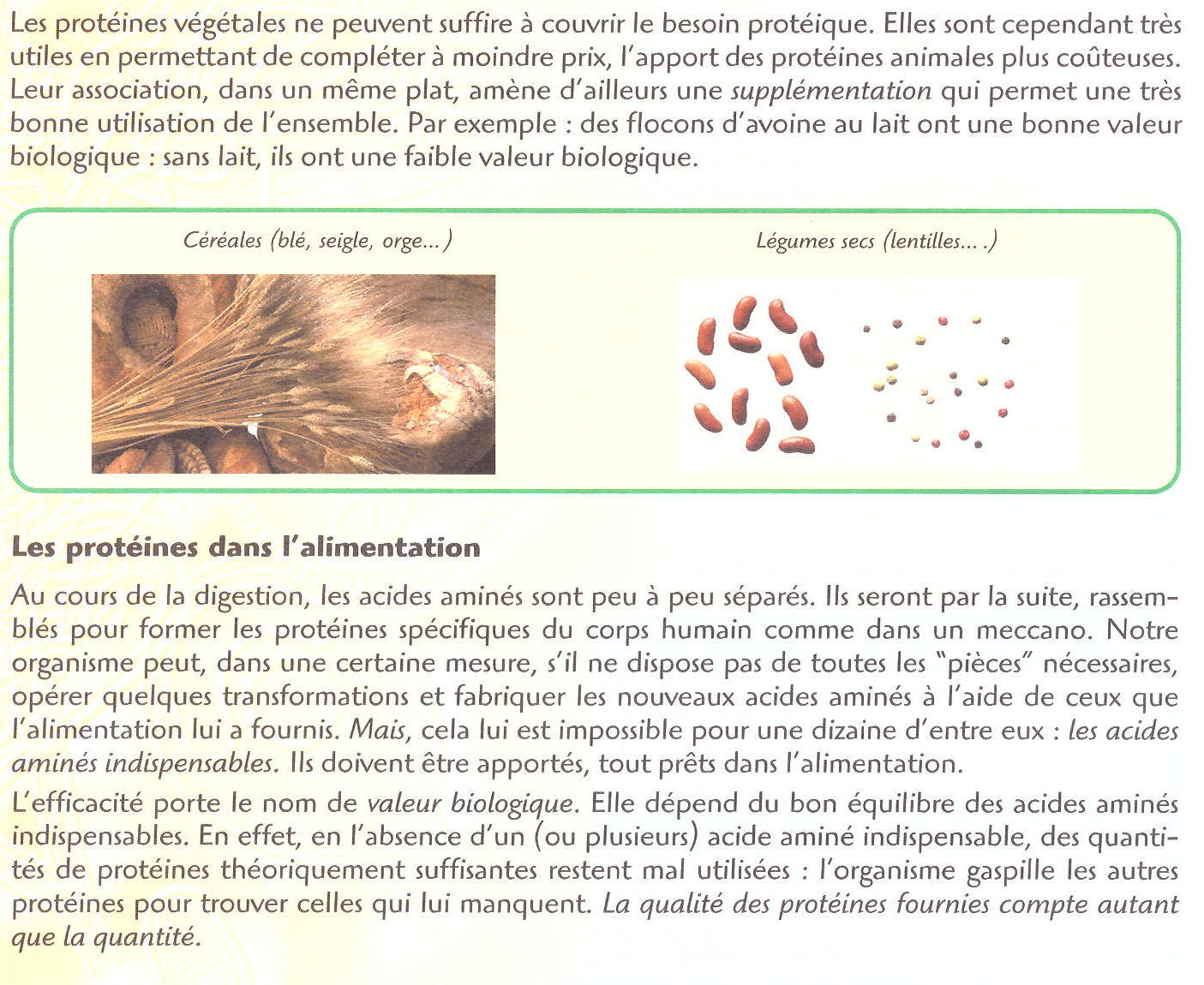 Source : BEP Sciences Appliquées Editions BPIDocument 6Rôle des lipides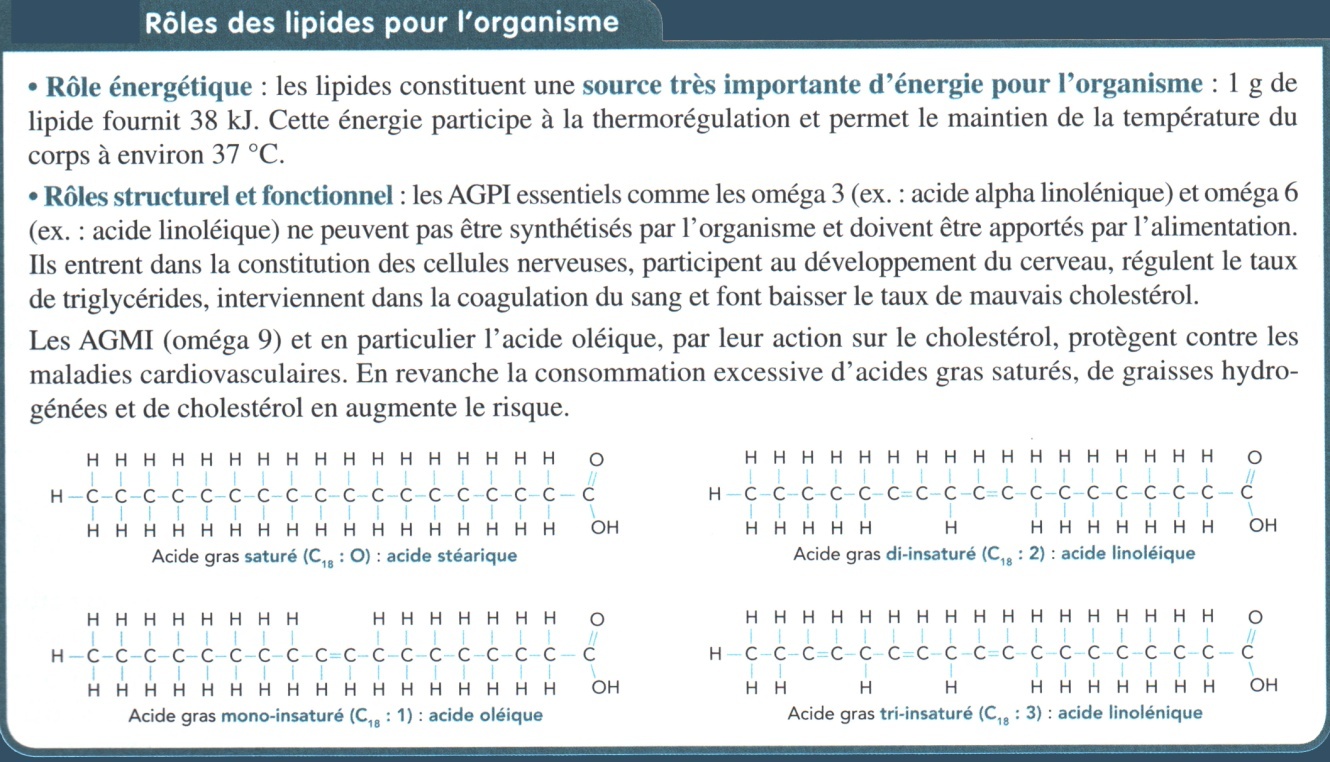 Source : Sciences Appliquées Bac Pro 3 ans Éditions FoucherDocument 7Composition en acides gras (%) des principales huiles végétales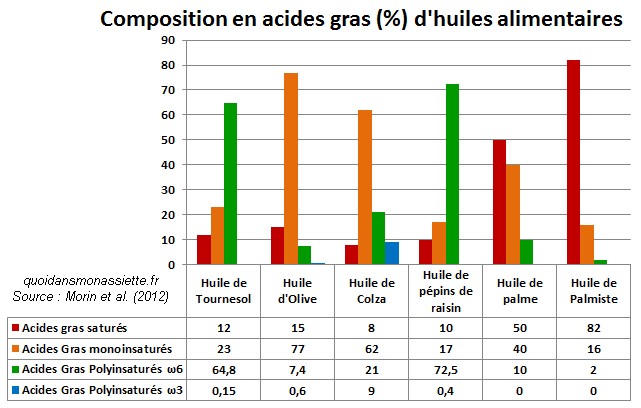 Source : https://quoidansmonassiette.fr/le-veritable-enjeu-de-lhuile-de-palme-nest-pas-la-sante-mais-lenvironnement/Document 8Les acides gras trans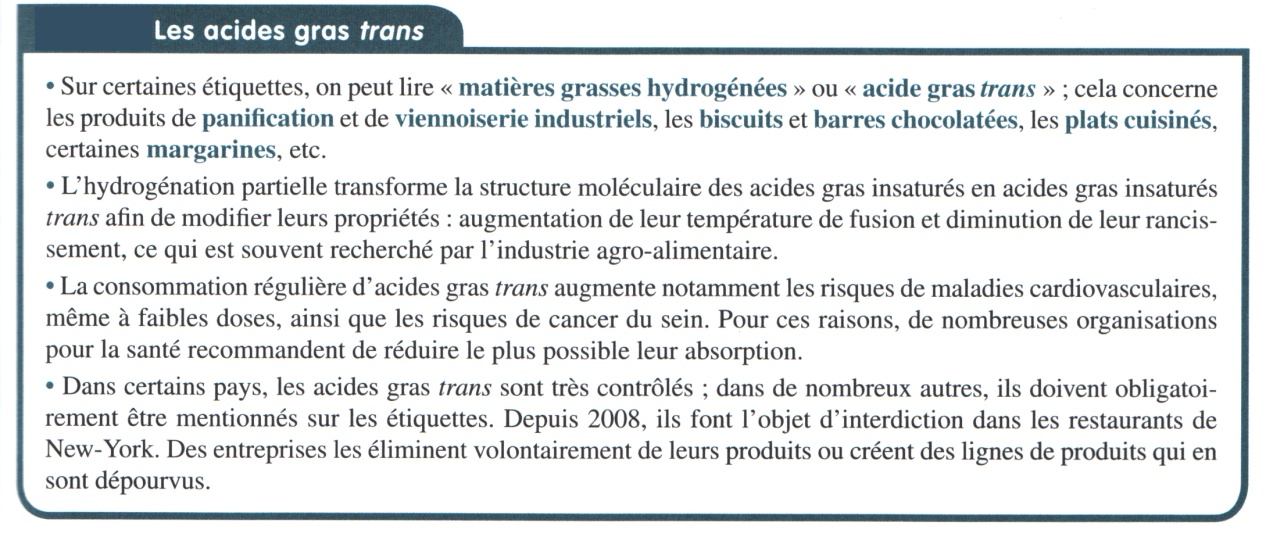 Source : Sciences Appliquées Bac Pro 3 ans Éditions FoucherDocument 9Composition en acides gras de certains aliments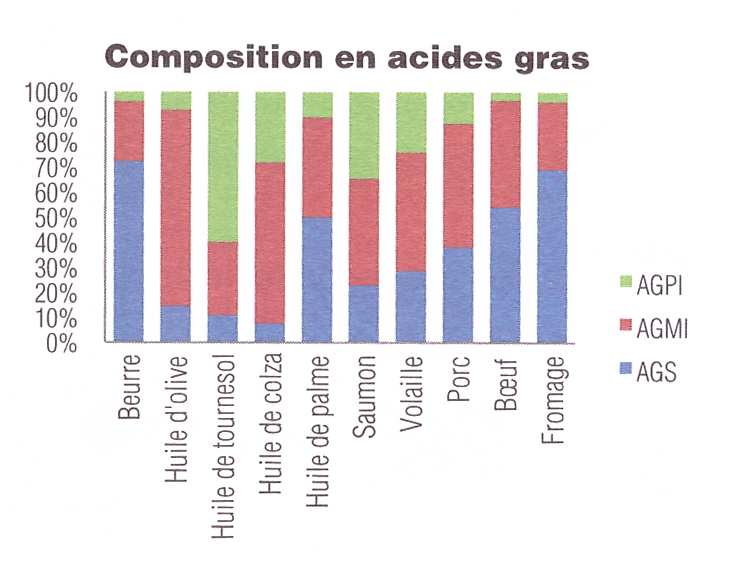 